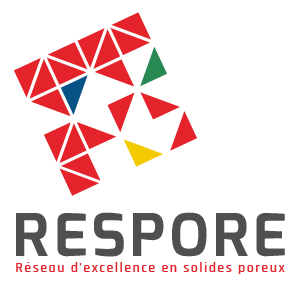 DEMANDE DE FINANCEMENTBOURSE DE STAGENOM DE L’EQUIPE BENEFICIAIRE : TYPE DE STAGE :S’il s’agit d’un stage de doctorant, précisez le titre de la thèse, le nom et affiliation du directeur de thèse et le type de financement.OBJET :ADEQUATION AVEC LES OBJECTIFS ET AXES THEMATIQUES DE RESPORE :DUREE : DATE DE DEBUT :LIEU(X) DE REALISATION DU STAGE : MAITRE(S) DE STAGE (nom, fonction, statut, laboratoire) : NOM, PRENOM DU STAGIAIRE, SI CONNU (JOINDRE LE CV) : MONTANT SOLLICITE : - €PLAN DE COFINANCEMENT, si applicable :SIGNATURE DU DEMANDEUR Prénom, NomALeSIGNATURE DU CORRESPONDANT RESPORE DE L’EQUIPE Prénom, NomALeInstitutionAcquisDemandé% du totalMontant- €- €TotalTotalTotalTotal- €